ČeštinaPřečtete si básničku „Pradědeček automobil“ od Jiřího Žáčka.Takovýhle automobil někdy před sto letyvozil naše pradědečky na výlety. Prababičkám vlályzávoje a šály,a než klesl oblak prachu,auťák zmizel v dáli.Ale čím byl starší,tím víc prskal, zlobil – nakonec ho táhli domů dvěma páry kobyl.Zavřeli ho v kůlně. Kam se ztratil?Kdo ví?Dojel až sem do muzea, je zas jako nový. V první a druhé sloce podtrhni konce veršů, které se rýmují. Spočítej počet slabik v jednotlivých verších první sloky. V té době auta nejezdila po vyasfaltovaných cestách. Cesty byly prašné. Vezmi si modrou pastelku a podtrhni verš, ve kterém se píše o těchto cestách. Proč automobil táhli domů dvěma páry kobyl?__________________________________________________________________________________________________________________________________________Kde bys dnes mohl vidět takováto auta?__________________________________________________________________________________________________________________________________________Mezi lidmi jsou nadšenci, kteří si stará auta hýčkají a oprašují. Víš, jak se těmto zachovalým, nablýskaným autům říká?_____________________________________________________________________Jakými dopravními prostředky můžeme jet na výlet?__________________________________________________________________________________________________________________________________________MluvniceDoplň i, í/y, ý.V pondělí se já a mí kamarádi v__dáme se na v__šlap na starob__lý hrad, který stojí na v__sokém kopci. Cesta se v__ne lesem. Mus__me přejít přes b__strý potok a pokračovat os__kovým lesem. Cestou uv__díme l__šku, na pasece se v__hřívají dvě zm__je a po cestě se m__hne slep__š. Konečně doraz__me k hradu. B__l v__borně opevněný, proto b__l jen jedenkrát dob__t. Pokud nejsi strašp__tel, můžeš vstoup__t do starob__lého hradu. Hrad b__l dříve plný přep__chového náb__tku, zdi zdob__ly krásné obrazy a gobel__ny. Dnes jsou střechy pobořené a v kom__ně hučí meluz__na. Prosl__chá se, že v noci je hradem sl__šet vzl__kání B__lé paní. Přečti si ještě jednou text o výšlapu na hrad a doplň slovy z textu následující tabulku. Pozor dva slovní druhy nenajdeš. Vybarvi je červeně.Seřaď jména následujících hradů a zámků podle abecedy.Častolovice, Ratibořice, Červená Lhota, Český Krumlov, Švihov, Jindřichův Hradec, Hradec nad Moravicí, Telč, Bučovice, Jaroměřice nad Rokytnou, Pernštejn, Český Šternberk, KačinaPřečti si následující větu a doplň v ní i,í/y,ý.Nadepiš slovní druhy.Dnes už vše zm__zelo, okna jsou rozb__tá a od v__sokých stropů v__s__ jen pavučiny.U podtržených podstatných jmen urči pád, číslo a rod. U následujících sloves urči osobu, číslo a čas. Pravopisné pětiminutovky – str. 11 a 30Dopis od KittyNaše budoucí spolužačka Kitty nám poslala dopis i v češtině. Její tatínek je Angličan a maminka pochází ze Slovenska, proto se v dopisu objevuje spousta slovenských výrazů. Kitty bude proto češtině věnovat více času než vy a bude moc hezké, když jí budete pomáhat. Kitty nám napsala, že několikrát zavítala i do Londýna, kde navštívila několik památek a akvárium s mořskými živočichy. Bylo by moc hezké jí také napsat dopis, tentokrát v češtině, o některé z Vašich dovolených. Můžete doplnit i obrázky nebo fotografiemi.  Dobry den zaci 4.rocniku, Jmenuji se Kitty a kdyz si spominate vasi skolu jsem navstivila minule leto. Myslim si ze je to velice hezka skola a moc se mi tam libilo. Tedka bych vam rada rekla neco o sobe. Mam 11 let. Moje oblibeny barva je zelena a zlouta a miluji zviratka a prirodu. (Chtela bych sem pejska). Kdyz mam volny cas rada se zaoberam s kreslenim a sportovanim. Jidlo ktere mam najradej su risky (steaks) a parky. Moja rodina se sklada ze styroch ludi. Muj bratr Lucas ktery ma 4 leta, moja mama, muj tatinek a ja!!! Bydlim v Elthamu co je predmesti Londyna. Do Londyna necestuji casto ale navstivila jsem zopar dulezitych pamatek ako napriklad Hamleys – nejvacsi nejlepsi prodejna s hrackami v Anglii, Big Ben, London Eye, Buckingham Palace kde bydli kralovna a Houses of Parliament. Taktiez jsem byla v London Aquarium s mojim tatinkem kdyz jsem byla mala. Byl to velice pekny zazitek protoze jsem kracala po sklenenej dlazke a videla jsem rejnoka, zraloka a celej bajecnej morsky svet rovno pod mojima nohama. Mala jsem sanci prozkoumat cele London Zoo, nakrmit delfiny a pozret si predstaveni tucnaku. Momentalne chodim do zakladni skoly ktera se jmenuje Montbelle a jsem v 6-tem rocniku, ktery je posledni rocnik na zakladni skole. Kdyz bych musela zustat v Anglii stanu jse studentkou sedmeho rocniku stredni divci skoly. Poslednich 6 tydnu jsem uvizla doma kvuli koronavirusu. Par krat jse mi povedlo upect kolacik, pozret si film, zjist pukance a samozrejmne udelat domaci ukol. Konecne mam trochu volniho casu a mohu se jit na chvilku bicyklovat a zahrat se s Lucasem. Normalne koncim v skole o 3.30 kazdej den. Co delate vy? Doufam ze je vam doma dobre a kdyz chcete klidne mi muzete poslat email nebo fotku. S pozdravem, Kitty. AngličtinaSpousta lidí jezdí na aktivní dovolenou, to znamená, že chodí po horách, jezdí na kole nebo se věnuje různým sportům. Proto si i my připomeneme anglické názvy některých sportů a navážeme na ně způsobovým slovesem „can“, které znamená moci, umět. A na závěr si vyřešíme kvíz, tentokrát od Marušky Lužové. Pracovní list „Sports“ Zakřížkuj správnou variantu. Způsobové sloveso can - moci, umětI can 		já můžu, já umímyou can		ty můžeš, ty umíšhe/ she/ it can	on/ ona/ ono může, umíwe can		my můžeme, umímethey can		oni mohou, umí Slovíčka opiš a nalep do slovníčku. Pravidelně opakuj. Doplň věty.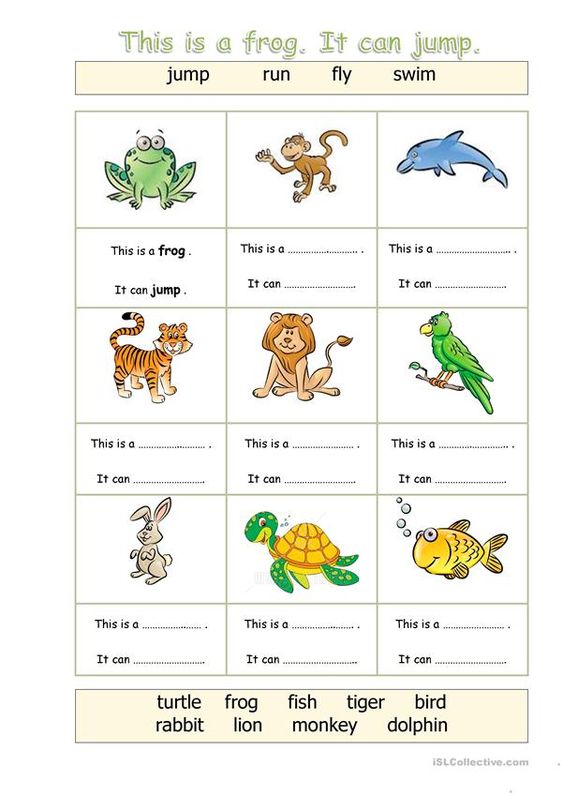 Podle obrázků doplň věty. Co umíš dělat? Co můžeš dělat?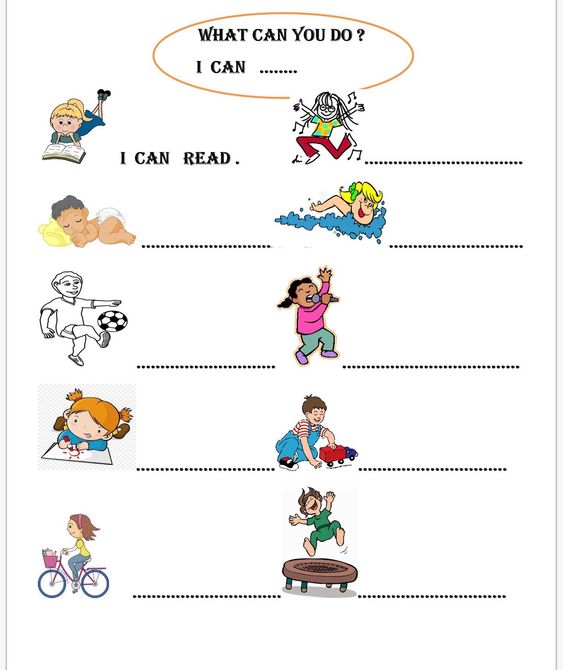 Podívej se, jak řekneme neumím, nemůžu…I can´t  		já nemůžu, já neumímyou can’t		ty nemůžeš, ty neumíšhe/ she/ it can’t	on/ ona/ ono nemůže, neumíwe can’t		my nemůžeme, neumímethey can’t		oni nemohou, neumí Dívej se na obrázky a doplň věty. 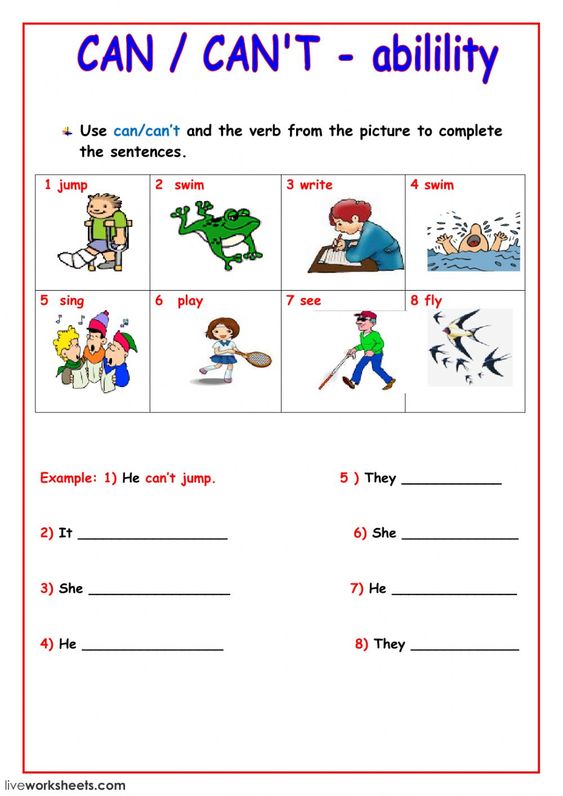 Napiš 5 vět o tom, co umíš a 5 vět o tom, co neumíš. I can swim. I can’t play the piano. ____________________________________________________________________________________________________________________________________________________________________________________________________________________________________________________________________________________________________________________________________________________________________________________________________________________________________________________________________________________________________________________________________________________________________________________________________________________________________________________________________________________________________________________________________________________________________________________________________________________________________________________Krátké odpovědi. Can you swim? 		Umíš plavat? Yes, I can. 		No, I can’t. Ano, umím. 		Ne, neumím. 		Podívej se na následující video. https://www.youtube.com/watch?v=jANerjPKC9EPoradím – my birthday invitation – moje narozeninová pozvánka Odpověz na následující otázky.Can you ski?			______________________________________________Can you play tennis?	______________________________________________Can you play football?	______________________________________________Can you play hockey?	______________________________________________Can you run?		______________________________________________Kvíz od MaruškyAre you hungry?Yes, I am.Yes, he is.Yes, she is.Have you got a sister?Yes, you have.Yes, I have.Thank you. Can I have an ice cream?Yes. Here you are. Sit down. Yes, I have. What´s the time?Good.It´s half past nine.MorningWhat´s your brother´s name?My name is Tim.Her name is Tim.His name is Tim. What´s your aunt´s name?His name is Susan.Her name is Susan.Your name is Susan.Where are you from?I´m from in the Czech Republic.I´m in the Czech Republic.I´m from the Czech Republic.How old are you?Yes, thank you. I´m 10.I´m 10 years. Do you like cucumbers?Yes, he does.Yes, she does.Yes, I do. What do you have for breakfast?at 7 o´clockin the kitchenbread, butter, hamVlastivěda, přírodověda, matematika a informatika Ahoj děti, zdraví Vás také paní ředitelka, protože prostřednictvím následujících úkolů si procvičíte i informatiku! Plánujeme dovolenou pro naši rodinu v naší krásné vlasti. Najdi v Tebou zvoleném kraji 4 různá historická místa nebo památky. Ve zvoleném kraji vyber 2 hotely, nebo také kempy, ve kterých bys chtěl strávit dovolenou se svou rodinou. /Počítáme s tím, že pojedou všichni členové vaší rodiny – dej si pozor na věk – v hotelu i v památkách může být rozdílná cena za dospěláka, dítě, …/ Pozor! Z hotelu budeš s rodinou vyjíždět na kole, nezapomeň zjistit, zda jsou cyklisté vítáni. Z hotelu budeš k památkám a historickým místům vyjíždět na kole i autem. Vybereš si – 2x výjezd kolo, 2x výjezd auto. V hotelu nebudeš obědvat – to znamená, že si pro rodinu objednáš polopenzi.  Doplň následující text. Potřebné chybějící informace si musíš vyhledat, zeptat se doma. Výpočty ověř pomocí kalkulačky, ale zkus je nejdříve vypočítat bez ní . Všechny pomocné výpočty uveď, ať víme, jak jsi k výsledku přišel. To zvládneš. Práci si rozvrhni sám, popřemýšlej, co budeš muset udělat nejdřív, jak dále pokračovat.  Naše letní dovolenáLéto 2020 stráví naše rodina v ……………………………………… kraji v České republice. Pojedeme, já, …………………………………., …………………………………., …………………………, celkem ………………. členů naší rodiny. Vyjedeme v sobotu …………….. a vrátíme se příští sobotu ……………. . Celkem to bude …………nocí.Místo jsem vybral, protože ………………………………………………………………………………………………………………………………………………………………………………………………………………………………………………………………………Na dovolenou vyrazíme autem. Naše auto má nádrž na palivo, do které se vleze ………l ……………………. Cena za 1l paliva je …………………. . Celková cena za natankovanou plnou nádrž je…………….. Kč.Všichni členové naší rodiny mají kolo, pokud ne tak si kolo …………………………………… Ubytujeme se v jednom z těchto hotelů ………………………………………………………… První hotel leží v blízkosti města …………………………………, druhý v blízkosti města ………………………….Hotely jsem vybral, protože / uveď vždy dva důvody/……………………………………………………………………………………………………………………………………………………………………………………………………………………………………………………………………………………………………………………………………………………………………………………………………………………………………………………………………………………………………………………………………………………………………………………………………………………………………………………………………………………………………………………………………………………………………………………………………………………Můžeš vložit fotku, obrázek ……………….Při dvou cestách z ubytování do historického místa ujedeme celkem autem …………….. km. /vyber si sám, kam pojedeš autem a kam pojedete na kole/. Při dvou cestách z ubytování do historického místa ujedeme celkem na kole …………….. km. Celkem ujedeme během dovolené do ubytování a zpět autem plus 2x autem do historického místa a plus 2x na kole do historického místa …………….. km. Celkovou vzdálenost vyděl 6 jízdami a dostaneš tak průměrný počet ujetých km za den. A vyšlo ………..km/den. Za dovolenou jsme utratili celkem ………………… Kč. POZOR!!!!!!!!!!!! Musíš započítat ubytování, počítej s tím, že jsi musel tankovat 2x plnou nádrž, připočítej vstupy a nezapomeň, že jsi neměl oběd. Tak si najdi v okolí historického místa restaurace a spočítej, kolik byste podle jídelníčku utratili všichni za oběd a pití. Kdo chce raději pouze zakoupit svačinu místo oběda, může spočítat i tyto svačinky. Můžeš přidat obrázek, fotku, ………MatematikaPS str. 24 a pro zvídavé pokračovat v řešení Tří oříšků na straně 60 v učebnici.PřírodovědaZkuste si, děti, vytvořit herbář. Venku všechno krásně kvete, pozorujte květiny a různé rostliny a vyberte si aspoň 10 druhů, vylisujte mezi ubrousky v knihách, nalepte na papíry průsvitnou lepicí páskou nejlépe rostlinku i s kořínkem, pokud to půjde. Popište, o jakou rostlinu jde a zapište také místo nálezu. Tento úkol máte na dva týdny. Posílám pomůcku https://www.youtube.com/watch?v=EqmlqDYgABkhttp://www.kvetenacr.czNezapomeňte popřát maminkám k svátku!!!!!Určitě si to moc zaslouží...Kateřina HorákováPodstatná jménaPřídavná jménaZájmenaČíslovkySlovesaPříslovcePředložkySpojkyČásticeCitoslovcePádČísloRodoknastropůOsobaČísloČaszmizelovisíCan you…?   opisvýslovnostwrite [raɪt]psát, napsatsee[siː]vidětjump[dʒʌmp]skákatrun[rʌn]běžet, utíkatfly[flaɪ]letět, létat swim[swɪm]plavatread[riːd]čístsleep[sliːp]spátplay footballhrát fotbaldraw[drɔː]kreslit, nakreslitpaint[peɪnt]malovatdance[dɑːns, dæns]tančit, tancovatsing[sɪŋ]zpívat. zazpívatski[skiː]lyžovatride a bikejezdit na koleplay with toyshrát si s hračkami Květena České republiky - plané rostliny ČR | www.kvetenacr.czVíte, že? Hlízy slunečnice topinambur jsou oblíbenou diabetickou potravinou pro vysoký obsah inulinu. Někdy se hlízy užívají k výrobě lihovin. Obrázkový slovníček. peckovice - dužnatý plod, který obsahuje tvrdou pecku a v ní semeno, např. plody třešně nebo švestky. Radar - ČHMÚwww.kvetenacr.cz